Fall 2018Graduate Plan of Study – Teacher Education DepartmentReading Specialist Endorsement (PK-12) Student NU ID #      Required Courses:         To obtain the Reading Specialist endorsement, after completing this Plan’s 18 credit hours you must:Pass the Praxis II Reading Specialist Content test with minimum score of 164Apply to the Nebraska Department of EducationHave a valid teaching certificateHave two years contracted K-12 teaching experience at the time of application to NDE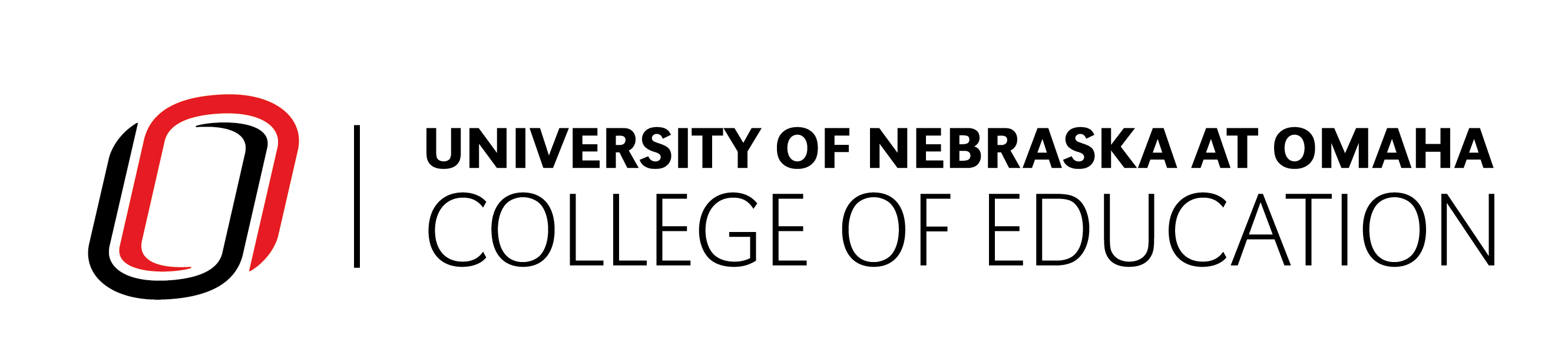 Teacher Education DepartmentGraduate Plan of Study Reading Specialist Endorsement (PK-12) onlyYou must have a Master’s degree in education OR 12 approved graduate hours in education. A minimum of 9 hours must be current UNO credits.Type or Print Personal DataValid teaching certificate      yes       no   To obtain Reading Specialist endorsement after completing Literacy Masters you must: Pass Praxis II Reading Specialist Content Test with minimum score of 164Have two years contracted K-12 teaching experience at the time of application to NDE.After completion of the courses on this plan of study, you must apply to the Nebraska Department of Education to add this endorsement and then contact the College of Education’s Student Services Office (unocertification@unomaha.edu) to request that institutional verification be sent to NDE.Any changes to this plan of study must be approved, in writing, by your advisor and the TED Chair of the Graduate Program Committee.SignaturesCourse No.Course TitleGradeHoursSem Taken/PlannedTED 9100Theories, Models and Practices of Literacy3TED 9110Principles & Practices for Teaching Readers3TED 9130Assessments & Interventions - Elementary3TED 9140Assessments & Interventions - Secondary3TED 9180Literacy Research Seminar3TED 8650Children’s Lit3TED 8660Young Adult Lit3Diversity CourseChoose one:TED 8130 Language, Culture, Power TED 8150 Anti-Racism Education TED 8180 Culturally Responsive Teaching  TED 8210 Multicultural  EducationTED 8800 Multicultural LiteratureTED 9200 Critical Pedagogy3Technology CourseChoose one: TED 8050 Data Driven Decision MakingTED 8540 Digital CitizenshipTED 8550 Technology for Creative & Critical Thinking TED 8560 Technology for Diverse Populations TED 8580 Online Teaching and Learning TED 8590 Teaching & Learning in Digital Environments3Elective 3Name:       Name:       Previous Name:        Address:       Address:       Address:       City:       State:        Zip:       Email:       Email:       NU ID #:       StudentDateGraduate Program ChairDateAdvisorDateDepartment ChairDate